Фоторепортаж совместного утреннего спортивного досуга«Здоровье – это здорово!»Подготовили и провели: инструктор по физической культуре Плотникова Н.В. и учитель-логопед Бирюкова Т.А.Цель: Формирование здорового образа жизни.Задачи: - Доставить детям и взрослым радость от взаимодействия друг с другом в двигательно-игровой деятельности.- Развивать у детей координацию движений, силу, ловкость, меткость; - Продолжать формировать у детей и взрослых осознанного отношения к собственному здоровью.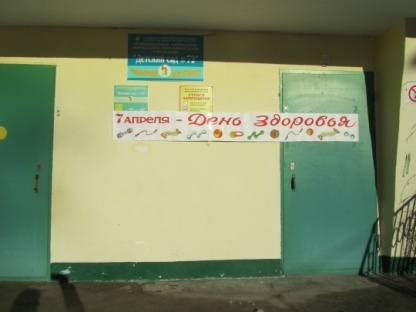 Девиз Всемирного Дня здоровья 2018 ВОЗ провозгласил:«Здоровье для всех!»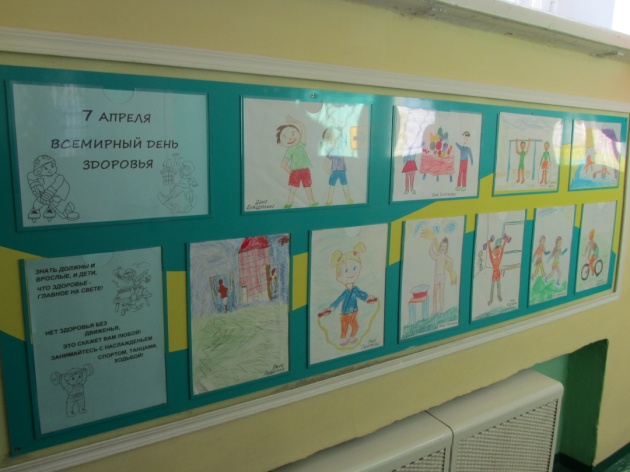 Солнце, воздух и вода,
Наши лучшие друзья.
С ними будем мы дружить,
Чтоб здоровыми нам быть.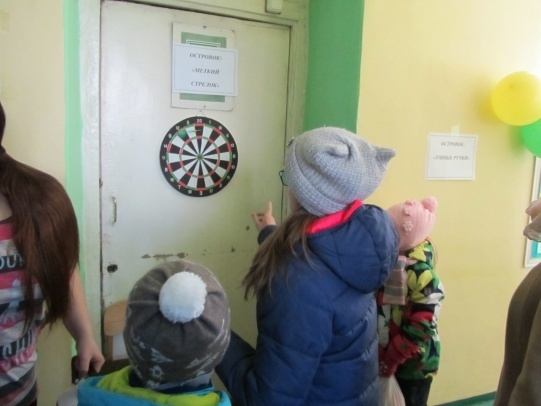 Сегодня день не как всегда,Немножко необычный,И настроение и здоровьеУ всех ребят отличное!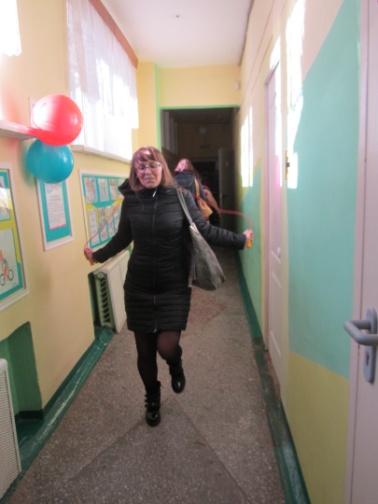 Чтоб успешно развиваться,
Нужно спортом заниматься.
От занятий физкультурой,
Будет стройная фигура.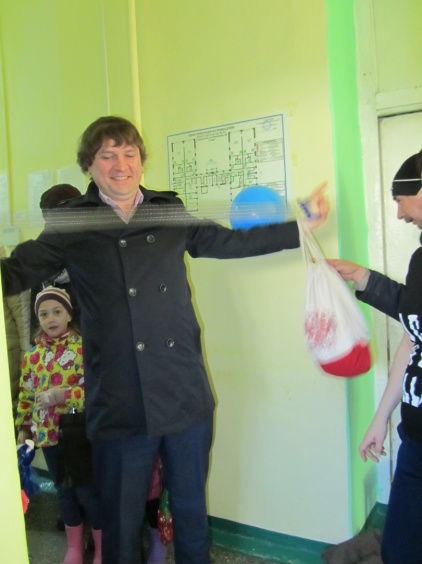 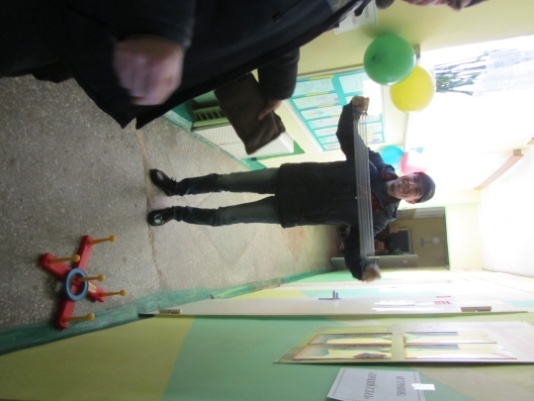 Чтобы не был хилым, вялым,
Не лежал под одеялом,
Не хворал и был в порядке,
Делай каждый день зарядку.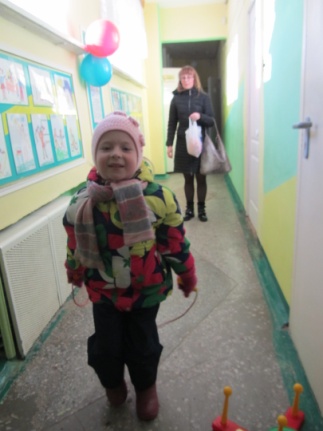 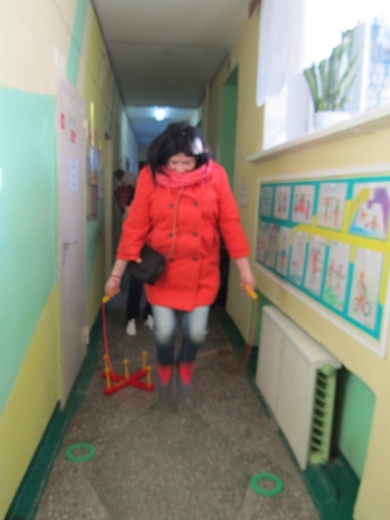 Чтобы прыгать научиться,
Нам скакалка пригодится.
Будем прыгать высоко,
Как кузнечики – легко.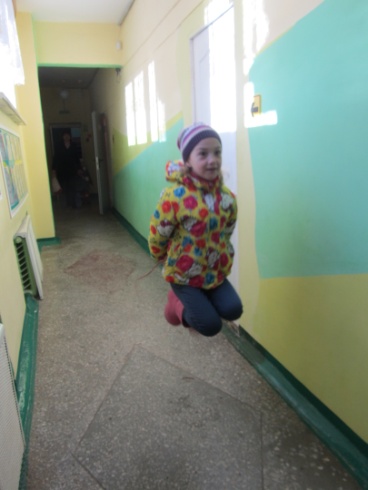 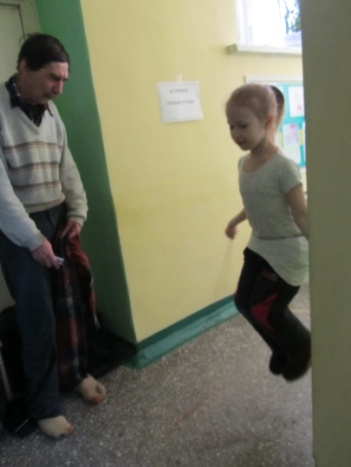 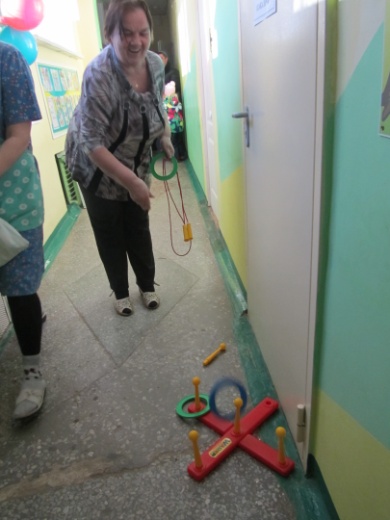 Кто следит за физкультурой,Тот сияет красотой.У того и в самочувствииУдивительный настрой.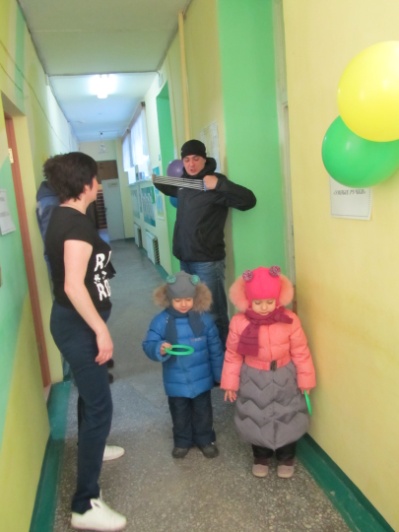 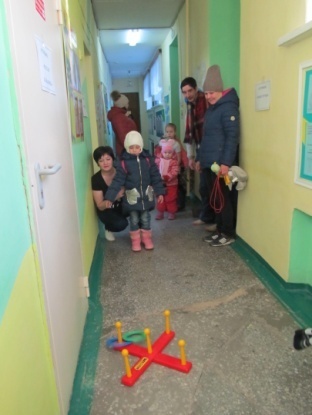 Мы ребята боевыеИ под силу нам вполне.Все рекорды мировыеПодарить родной стране.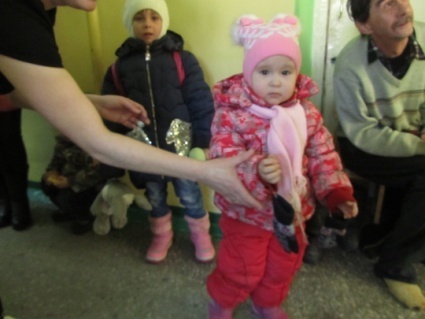 Будь здоров, не болей,Это просьба всех людей.«Здравствуй» стоит лишь сказать,И не надо объяснять:Быть здоровыми хотимИ об этом говорим.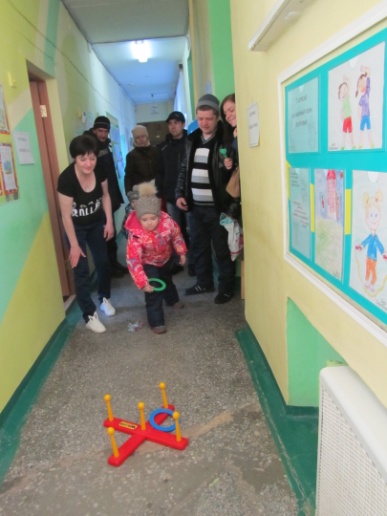 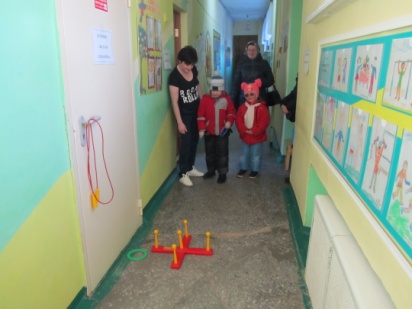 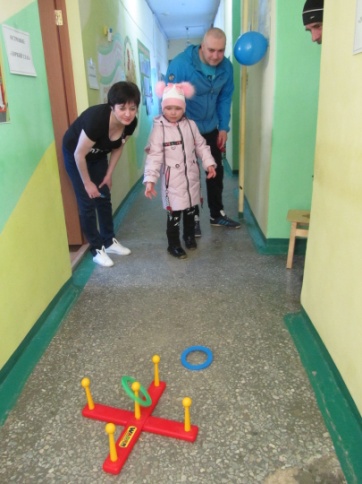 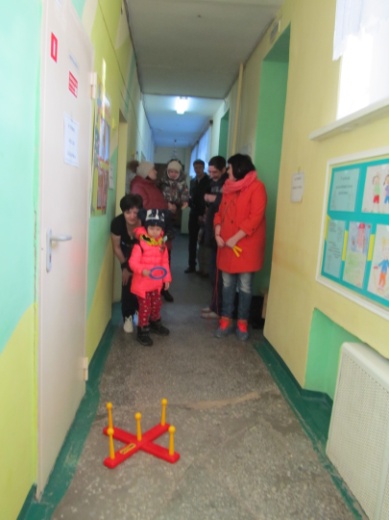 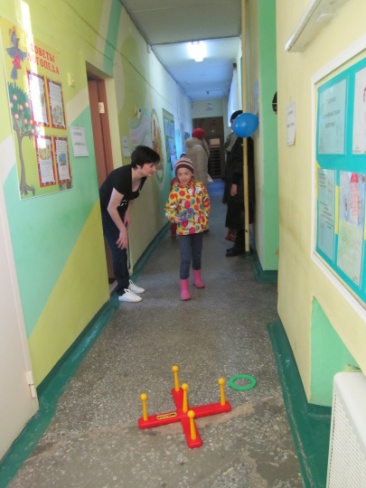 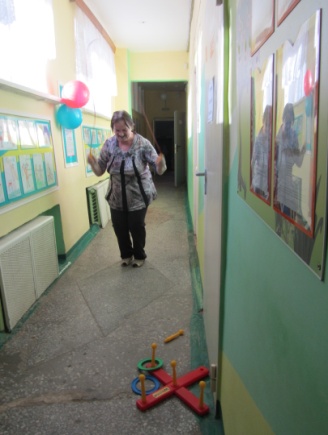 Если начал день с зарядки – Значит, будет все в порядке!Всем известно, всем понятно,Что здоровым быть приятно,Только надо знатьКак здоровым стать.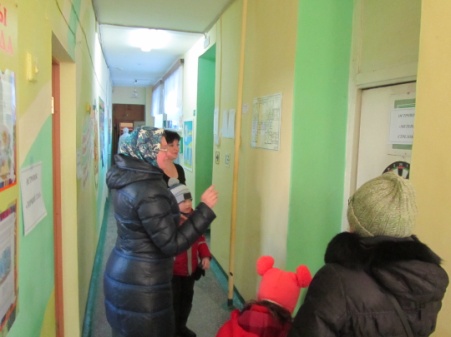 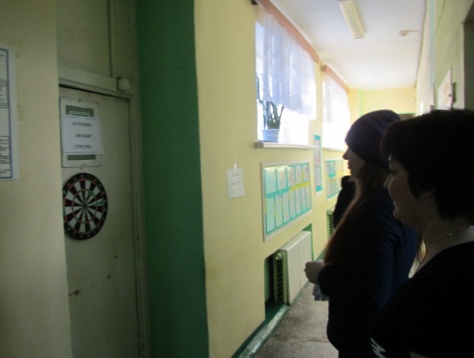 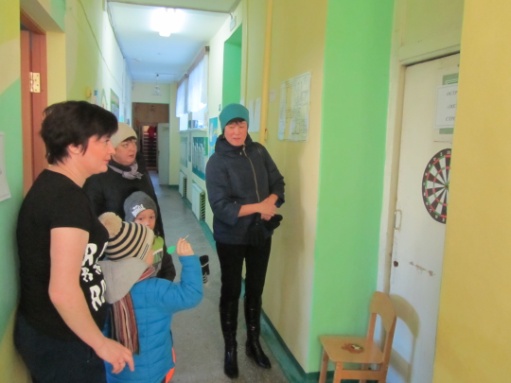 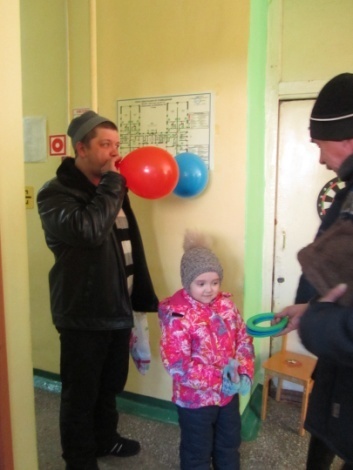 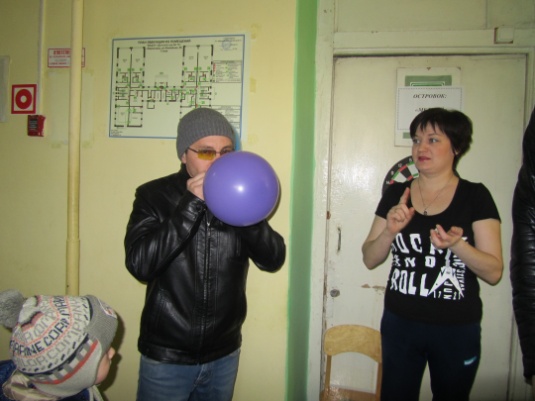 Надували мы шары
Для весёлой для игры.
Папа воздуха набрал
И послушным шарик стал.
Можешь нам не строить рожи,
Мы тебя надуем тоже.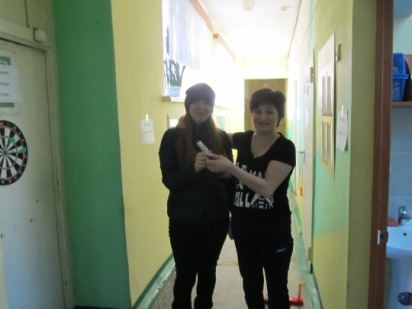 Мы искренне благодарим Вас за вашу отзывчивость и активное участие! Спортом больше занимайтесьИ почаще улыбайтесь!Доброго Вам здоровья!